Ringwood Medical Practice 1st Floor, Ringwood Medical Centre, Ringwood, Hampshire, BH24 1JY 01425 478901 hiowicb-hsi.enquiries-rmc@nhs.net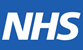 Allowing Others to Speak on Your BehalfDue to patient confidentiality, we are unable to discuss any aspect of a patient’s medical file with anybody other than the patient, without express consent, with the exception of someone holding a Power of Attorney who now lacks capacity, or the parent of somebody aged 15 or under.If you would like to consent for someone else to be able to discuss your medical records with practice staff, please indicate this on the form below.PLEASE NOTE: This form must be completed and signed by the patient giving permission for access to their record. Any incorrectly completed forms will not be processed.Patient Name: 	Date of Birth: 	I hereby give permission for RINGWOOD MEDICAL PRACTICE to discuss my medical records with the following people:I give permission for the following things to be discussed with the above people (please tick all that apply):Next of Kin/Emergency Contact (if different from above):Signed (by patient): 	Date: 	DISCLAIMER: Should your circumstances change; it is your responsibility to keep us informed. Please contact the surgery if we need to amend the details for your next of kin or emergency contact. It is also your responsibility to keep us updated regarding who can access and discuss specific areas of your medical record as outlined above. The Practice bears no responsibility for any subsequent consequences should these details not be kept up to date.Full NameDate ofBirthRelationship to PatientContact InformationPatienthere?Consultations with the Doctor/NurseReferralsAppointmentsInsurance mattersPrescriptionsSolicitors mattersTest ResultsFull NameContact NumberRelationship to you